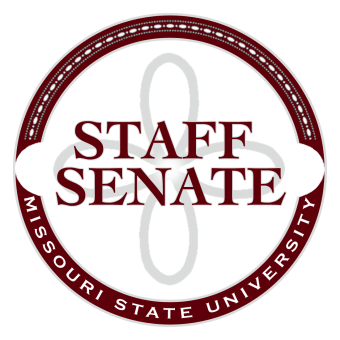 Staff Senate Agenda1/8/15Roll CallExcused AbsencesWelcome new MSU Employees in AttendanceCall To OrderApproval of AgendaApproval of  Minutes (December, 2014)Chair ReportSTAFF SENATE PHOTO!!Possible Change in Committee Structure – it’s time to vote!Bylaws to an ad-hoc committeeMarch 5th meeting – HLC update and Master Planning Committee PresentationCombine public relations/Staff Activities to Staff Relations – update regarding funding!Staff Senate Polo Shirts – on order, payment neededMaster Planning Committee Presentation – Coming soon!Chair Elect Report Staff Handbook Committee – No report this monthHR Promotional Items – board request for fundsCommon ReaderPast Chair Report   Faculty Senate UpdateSecretary/Treasurer ReportFinancial UpdateDirector of Staff Relations – Committee ReportsStaff Salary Incentive Program Update – Brian EdmondBylaws CommitteeDenim Day CommitteePublic Affairs CommitteePublic Relations CommitteeScholarship CommitteeStaff Activities CommitteeStaff Excellence in Service Awards CommitteeAdministrative Professionals Forum CommitteeFaculty SenateMy Ideas CommitteePublic Arts CommitteeSustainability CommitteeWyrick CommissionShared Leave CommitteeOld BusinessStaff Satisfaction Survey – Follow-Up (no report)Sit/Stand Work Stations survey and possible campus study (no report)New BusinessRequested revision to Parking Policy - ScottAnnouncementsAdjournmentNext Meeting:  February 5, 2015 11:00am, PSU Ballroom East